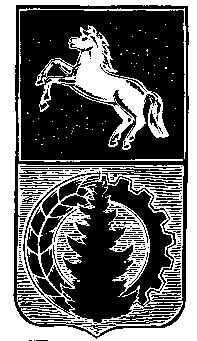 АДМИНИСТРАЦИЯ АСИНОВСКОГО РАЙОНАРАСПОРЯЖЕНИЕ06.09.2016	                                                                                                               №487г. Асино  О проведении публичных слушаний  повопросу внесения изменений в Правила землепользования и застройки Асиновского городского  поселенияАсиновского района Томской области             В соответствии со статьёй 33 Градостроительного кодекса Российской Федерации, статьями 6, 29 Правил землепользования и застройки муниципального образования «Асиновское городское поселение», утвержденных решением Думы Асиновского района от 24.10.2012 № 193, Положением «О публичных слушаниях в Асиновском районе», утвержденным решением Думы Асиновского района от 29.12.2005 № 37, решением Думы Асиновского района от 24.12.2015 № 30«О принятии полномочий»:   1. Провести публичные слушания на территории Асиновского городского поселения по вопросу внесения изменений в Правила землепользования и застройки Асиновского городского поселения Асиновского района  Томской  области,  утвержденные   решением   Думы   Асиновского  района  от  24.10.2012 № 193 (далее - Правила):         1) статью 51 Правил «Градостроительные регламенты. Зоналандшафтных территорий (Р-5) дополнить  пунктом 3 «условно разрешенные виды использования», включив в него подпункт «причалы для маломерных судов».              2) пункт 2 статьи 41 Правил  «Градостроительные регламенты. Зоназастройки блокированными жилыми домами (Ж-3)» (условно разрешенные виды использования) дополнить  подпунктом «обслуживание автотранспорта».                                     2. Проведение публичных слушаний назначить на 18 часов 20.09.2016  по  адресу: г. Асино, ул. имени Ленина, 40, актовый зал здания администрации Асиновского района.3. Ответственность за организационно - техническое обеспечение публичных слушаний   возложить  на   председателя   комиссии   по   землепользованию и застройке.4. Секретариату комиссии по землепользованию и застройке: 1)  обеспечить прием предложений и замечаний, заявлений от желающих выступить на публичных слушаниях, в соответствии с порядком, установленным Положением «О публичных слушаниях в Асиновском районе», утвержденным решением Думы Асиновского района от 29.12.2005 № 37;2) обеспечить публикацию настоящего распоряжения в средствах массовой информации  и размещение на официальном сайте муниципального образования «Асиновский район» в информационно - телекоммуникационной сети «Интернет».5. Настоящее распоряжение вступает в силу с  даты  его  подписания.          6. Контроль за исполнением настоящего распоряжения возложить на Первого заместителя Главы администрации Асиновского района по обеспечению жизнедеятельности и безопасности.                                                                                                                            А.Е. Ханыгов